Obrazac br. 1P R I J A V A NA KONKURS ZA IZBOR U AKADEMSKO ZVANJEOvim putem se prijavljujem na vaš Konkurs objavljen dana _____. _____. ________________. godine, za izbor u _______________________________ zvanje za užu naučnu oblast __________________________________.Uz prijavu prilažem dokumentaciju koja se traži u konkursu.U _______________________________, dana _____. _____. ________________. godine. Podnosilac prijave:_____________________________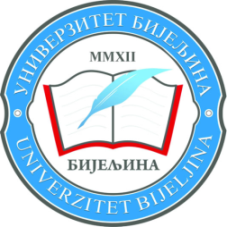 UNIVERZITET „BIJELjINA“ BIJELjINAPavlovića put 024- 76 311 Dijelovi/BijeljinaReg. uložak br. 59-05-0016-10, MB 11066283, Okružni privredni sud u Bijeljini, šifra pretežne djelatnosti: 85.42; JIB:4403180380002; Bosna Bank International, broj računa: 141-455-53200-122-74;Telefon broj: +387 55 350-150, 351-101; info@ubn.rs.ba, www.ubn.rs.ba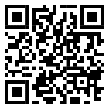 